IMD 2015 – Crime Deciles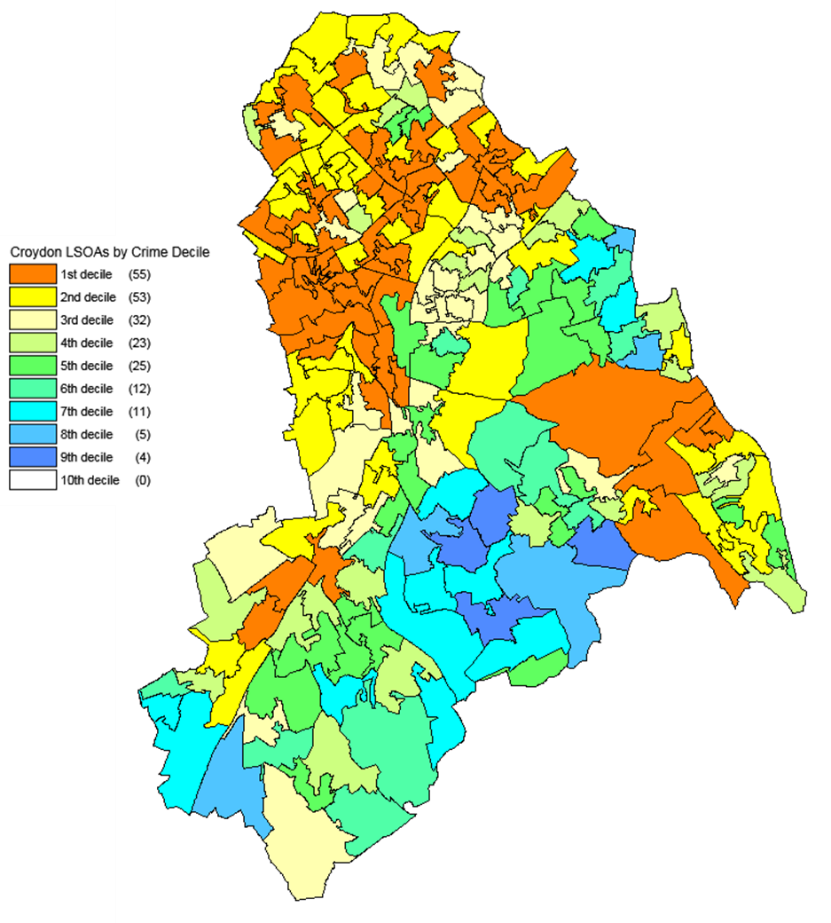 Source: DCLG and Ordnance Survey (Crown Copyright)